"К 100 -  летию  со дня рожденияМихаила Тимофеевича  Калашникова"   В рамках проведения мероприятия , посвященного празднованию в 2019 году  - 100 - летия со дня рождения М.Т.Калашникова, для учащихся всех классов был продемонстрирован фильм и проведена беседа о выдающемся вкладе М.Т.Калашникова в разработку отечественного стрелкового оружия учителем ОБЖ Магомедовым Магомедсуром Абдурахмановичем.С 11 по 16 ноября в школе проведены ряд тематических мероприятий, посвящённых 100 - летию со дня рождения М.Т. Калашникова, советского и российского конструктора стрелкового оружия.На уроках ОБЖ учащиеся 8-11 классов познакомились с биографией, жизнью и деятельностью конструктора, узнали о его фронтовом пути. Особенно большой интерес у ребят вызвала информация о новых видах и разработках его конструкторское бюро. В практической части урока каждый учащийся отработал навыки разборки и сборки автомата.   Активное участие в конкурсе « Разборка и сборка автомата» провели учащиеся 10 – 11 классов.  Общий итог :  1. Гасанов Магомед Гасанович – 1 место                            2. Алиев Ибрагим Омаргаджиевич – 2 место                           3. Магомеднуров Магомед Магомедович  -  3 местоФ о т о     мероприятия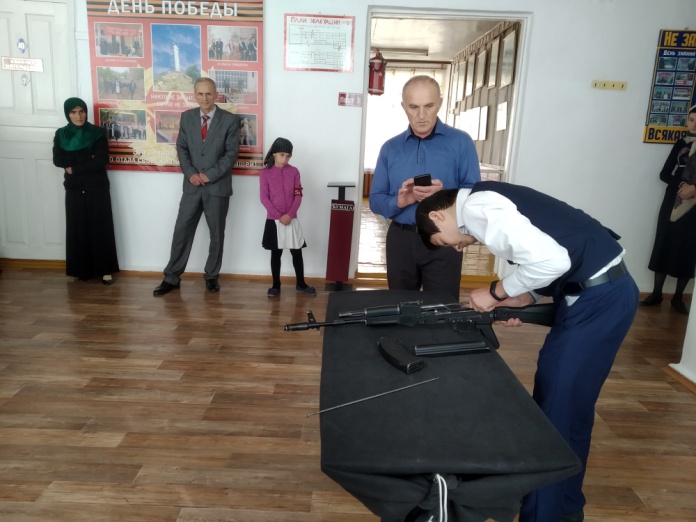 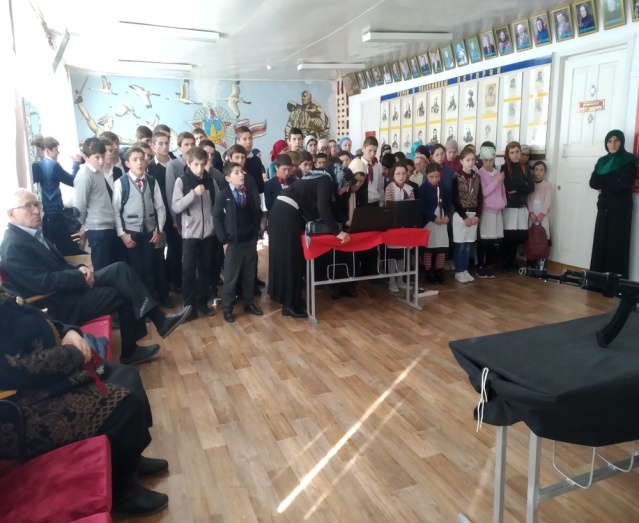 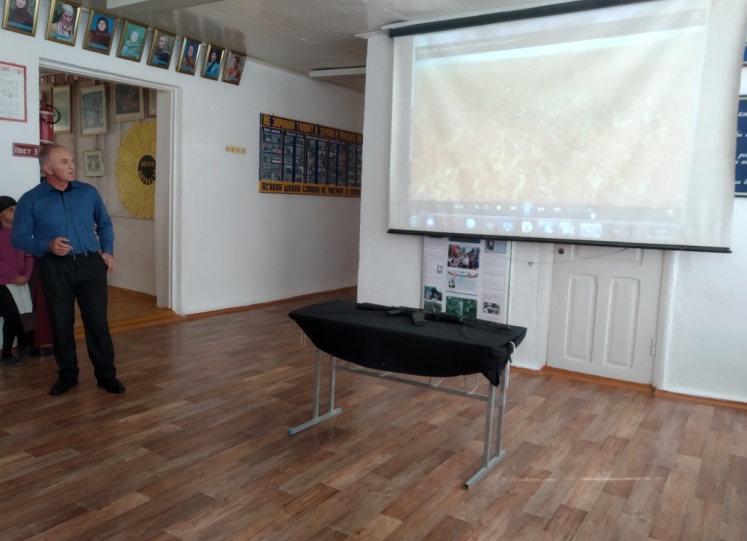 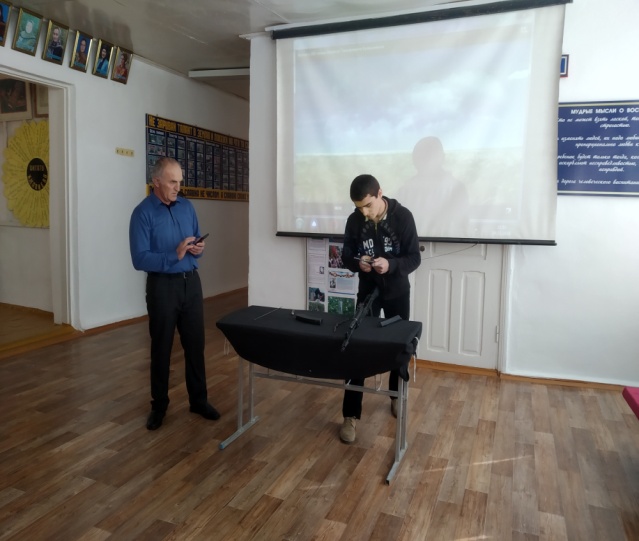 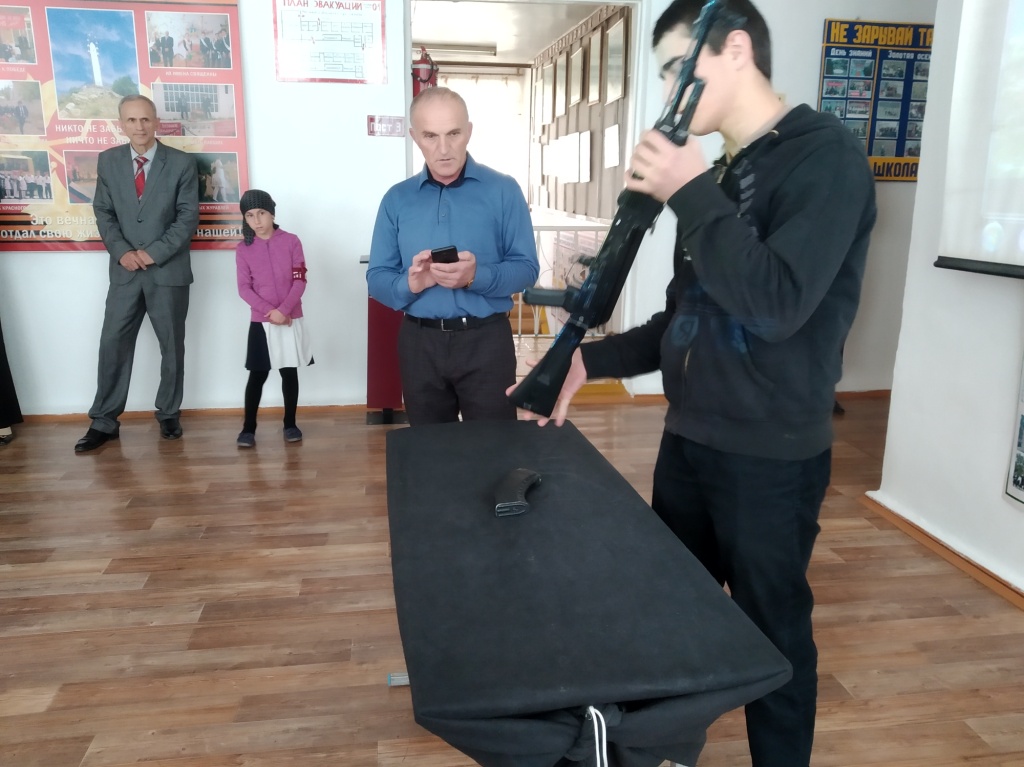 